Оформление заявки: Участник конкурса (представитель несовершеннолетнего участника) предоставляет:Закрепленную заявку отдельным файлом (формат word) по электронной почте (отдельными прикрепленным файлом, а не в теле письма);Заполненное согласование на публикацию работы (формат pdf, jpg)фотографию автора для публикации конкурсной работы на сайте;Название прикреплённых файлов представляет собой слова "заявка" и фамилию и имя конкурсанта. Например:Заявка Игнатова Светлана.doc;Фото Игнатова Светлана.jpgСогласование Игнатова Светлана.jpgВ теме письма следует указать "Заявка Волшебная скрижаль и фамилию и имя участника". Например:Заявка Волшебная скрижаль Игнатова Светлана;БОЛЬШОЙ ДЕТСКИЙ ЛИТЕРАТУРНЫЙ КОНКУРС «ВОЛШЕБНАЯ СКРИЖАЛЬ»Заявка на участие в конкурсе:Фамилия, Имя, Отчество (Псевдоним) ____________________________________Представитель несовершеннолетнего участника (родитель, педагог) указать Фамилию, Имя, Отчество _______________________________________________Дата рождения _______________________________________________________Возраст, лет __________________________________________________________Эл. Адрес: ____________________________________________________________Город проживания _____________________________________________________Почтовый адрес (можно потом по итогам конкурса) ________________________Согласен/не согласен на публикацию работы в сборнике (нужное подчеркнуть)Если вы дате согласие необходимо к заявке приложить согласие (см. положение о конкурсе (п 12, п 13)Краткую творческую биографию участника. Немного о себе, чтобы была возможность представить участника читателям3 ссылки на конкурс в социальных сетях ___________________________________Ответьте на вопрос (не обязательно): Если бы животные умели разговаривать, что бы вы спросили у них?Работа на конкурс: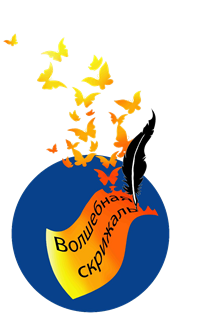 Организатор:Сайт о доме и семье: «speshu-domoy.ru»Эл. адрес:  vskrizal@mail.ru